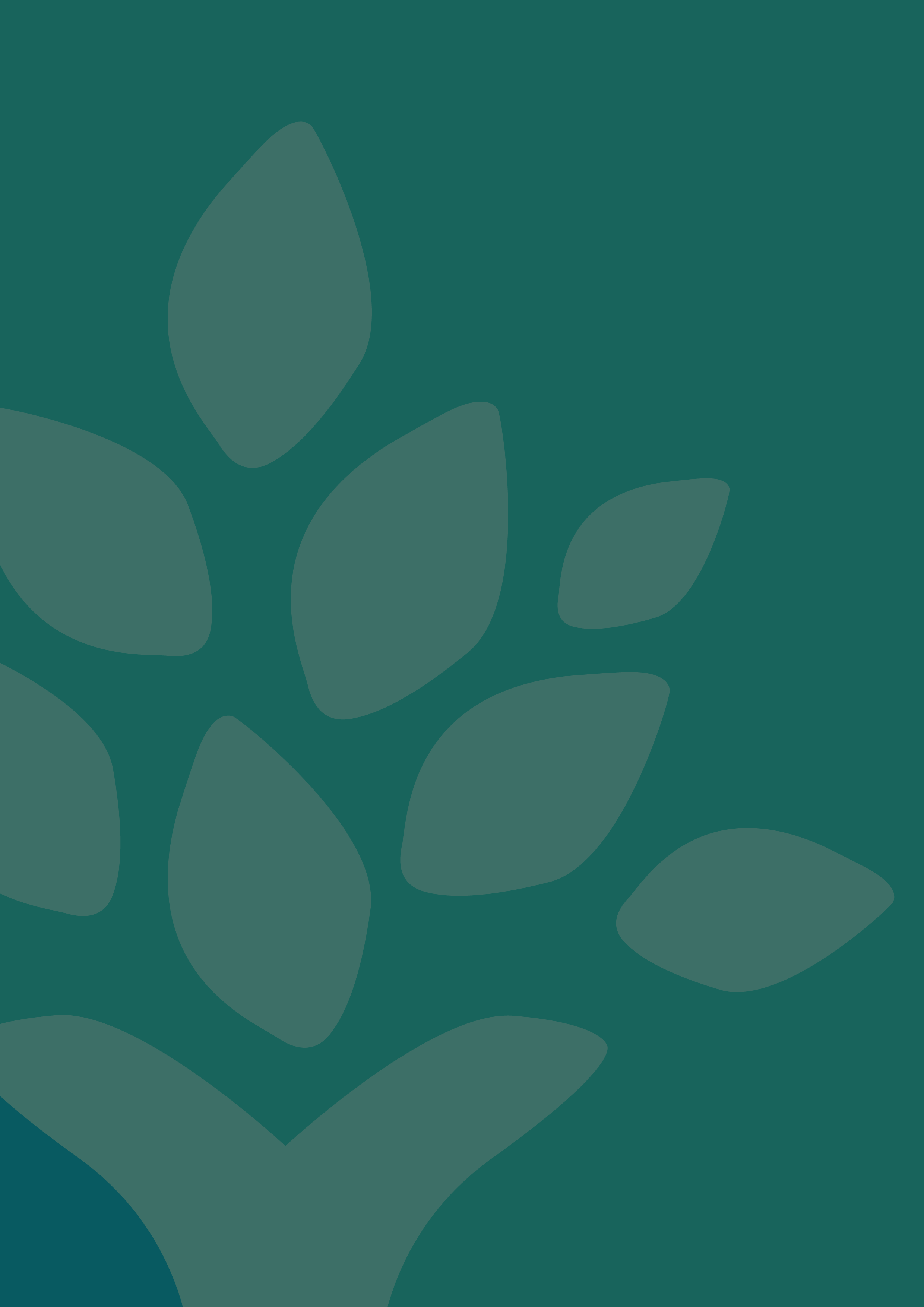 Lyngtua og Nygård barnehage inviterer til fellesFORELDREMØTE10.november kl. 17.30 på kulturhuset Tema: Trygt og godt barnehage miljø Oppvekstombudet i Agder kommer og snakker om: Hva er et godt og trygt barnehagemiljø?Hva kan foresatte gjøre for å bidra inn i arbeidet med et godt og trygt barnehagemiljø.Påmelding til den enkelte barnehage/avdeling innen 8.nov.Vi oppfordrer alle til å komme til et viktig og lærerikt møte.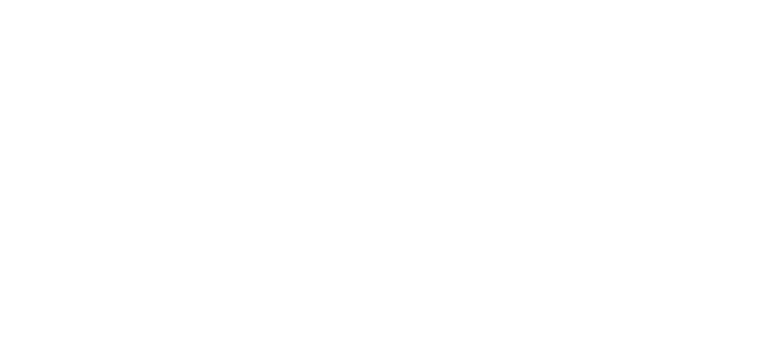 